APPEL A PROPOSITIONS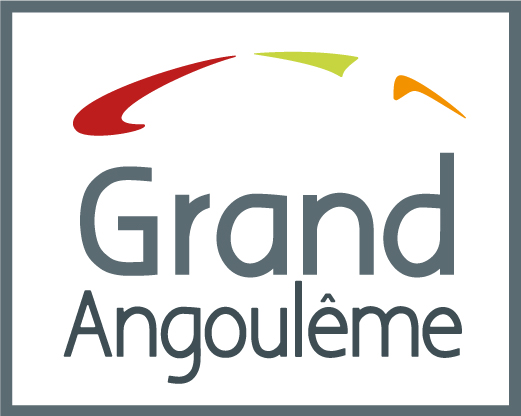 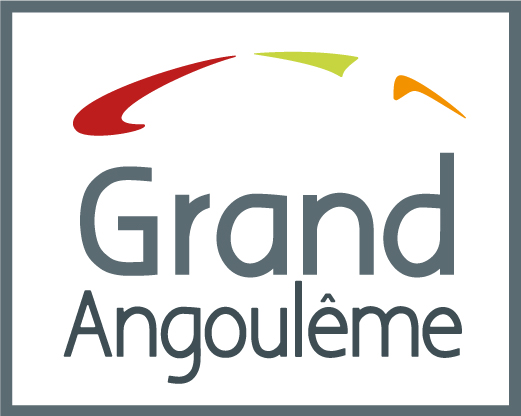 L’EUROPE COMMENCE ICIEdition 2021Date limite de dépôt : 7 novembre 2021DOSSIER DU CANDIDATLe dossier sera adressé prioritairement par mail:à cooperations@grandangouleme.fret/ou par courrier en un exemplaire à :M. le Président de GrandAngoulême25 Boulevard Besson Bey16023 ANGOULEME CEDEXEléments constitutifs du dossierLe dossier de candidature suivant (annexe comprise) devra obligatoirement être accompagné des éléments suivants :Dernier rapport d’activitéBilan et compte de résultat n-1Extrait de publication au Journal Officiel (associations loi 1901)Composition du conseil d’administrationRelevé d’identité bancaire ou postalCopie des devis (le cas échéant)Protocole sanitaire envisagé dans le cas d’une manifestation, sous réserve que la situation sanitaire le permette et à adapter aux règles en vigueur à la date de l’évènement– COORDONNEES DE VOTRE STRUCTURE- PRESENTATION DE VOTRE STRUCTUREPrésentation du projetTitre du projet : ………………………………………………………………………………Montant de la subvention demandée : …………………………………………Description du projet…………………………………………………………………………………………………………………………………………………………………………………………………………………………………………………………………………………………………………………………………………………………………………………………………………………………………………………………………………………………………………………………………..Objectifs……………………………………………………………………………………………………………………………………………………………………………………………………………………………………………………………………………………………………………………………………………………………………………………………………………………………………………………………………………………………………………………………………………………………………………………………………………………………………………………………………………………………………………………………………………………………………………………………………………………………………………………………………………………Dates de début et de fin des actions financées : …………………………………………Exemples de types de projetProposition d’un service destiné à promouvoir l’EuropeProposition d’une offre de services destiné à promouvoir la mobilité des jeunesOrganisation d’évènement en présentiel : animation, atelier, rencontre, …Evènement numérique ou projet en ligneEvènement hybride : possibilité de participer à distanceAutre (préciser) ………….. Public touché (tranche d’âge, nombre attendu…) :…………………………………………………………………………………………………………………………………………………………………………………………………………………………Lieu(x) :………………………………………………………………………………………………………………………………………………………………………………………………………………………………………………………………………………………………Implication active du public-cible dans l’élaboration et/ou la réalisation de l’activité………………………………………………………………………………………………………………………………………………………………………………………………………………………………………………………………………………………………………………………………………………………………………………..A quel(s) besoin(s) le projet répond-il ?……………………………………………………………………………………………………………………………………………………………………………………………………………………………………………………………………………………………………………………………………………………………………………………………………………………………………………………Que va financer concrètement l’appel à propositions ?…………………………………………………………………………………………………………………………………………………………………………………………………………………………………………………………………………………………………………………………………………………………………………………………………………En quoi le projet se distingue-t-il de l’existant ? En quoi est-il novateur ?…………………………………………………………………………………………………………………………………………………………………………………………………………………………………………………………………………………………………………………………………………………………………………………………………………Quels sont les impacts ou intérêts pour le public-cible et pour le territoire ?………………………………………………………………………………………………………………………………………………………………………………………………………………………………………………………………………………………………………………………………………………………………………………………………………………………………………………………………………………………Quels sont les partenaires et de quelle manière sont-ils impliqués?………………………………………………………………………………………………………………………………………………………………………………………………………………………………………………………………………………………………………………………………………………………………………………………………………………………………………………………………………………………Avez-vous sollicité des cofinancements financiers et/ou des aides non financières (matérielle, logistique…) de la part d’autres structures ? Si oui, préciser l’organisme (Région Nouvelle Aquitaine, programme européen, …) et si le soutien est déjà acquis :……………………………………………………………………………………………………………………………………………………………De quelle manière pensez-vous intégrer les objectifs de développement durable dans votre projet ? Lesquels et comment ?………………………………………………………………………………………………………………………………………………………………………………………………………………………………………………………………………………………………………………………………………………………………………………………………………………………………………………………………………………………Quelles actions de communication prévoyez-vous autour de cette activité ?…………………………………………………………………………………………………………………………………………………………………………………………………………………………………………………………………………………………………………………………………………………………………………………………………………Pour les projets prévoyant des évènements en présentiel, alternative(s) envisagée(s) en cas de contexte sanitaire défavorable :…………………………………………………………………………………………………………………………………………………………………………………………………………………………………………………………………………………………………………………………………………………………………………………………………………Annexe 1 : Budget prévisionnel de l’ac tion 1.1 - IDENTIFICATION DE VOTRE STRUCTURE1.1 - IDENTIFICATION DE VOTRE STRUCTURENomSigleAdresse du siège socialAdresse administrative (pour l’instruction du projet)TéléphoneCourriel de la structureSite internetPrésident-eTéléphone du-de la Président-eCourriel du-de la Président-e1.2 - CONTACT DE LA PERSONNE  EN CHARGE DU DOSSIER1.2 - CONTACT DE LA PERSONNE  EN CHARGE DU DOSSIERNom et PrénomQualitéTéléphoneCourriel2.1 – RENSEIGNEMENTS D’ORDRE ADMINISTRATIF ET JURIDIQUE2.1 – RENSEIGNEMENTS D’ORDRE ADMINISTRATIF ET JURIDIQUEDate de déclaration en PréfectureDate de publication au Journal OfficielForme juridiqueN° SIREN/SIRETObjet de l’association (prévu par les statuts)2.2 – ACTIVITES ET MOYENS HUMAINS2.2 – ACTIVITES ET MOYENS HUMAINSNombre de personnes composant le CA(préciser la proportion femmes/hommes)Nombre d'adhérents à jour de leur cotisationListe des personnes morales adhérentesNombre de bénévoles actifsNombre total de salariés (préciser la proportion femmes/hommes)Total équivalent temps plein :DépensesChargesMontantRecettesProduitsMontantTotal des dépensesTotal des produits